夏休みの予定を考えよう！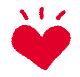 夏到来！この夏、あなたは何をするつもり？そして、気になるあの子の予定は…書き方 I am going to visit Okinawa in summer.　（私は夏に沖縄を訪れるつもりです。）→別紙「動詞表現30夏休みの予定版」も参考に。自分の「予定」をプリントを見ずに英語で言えるように練習しよう。答え方：Yes, I am. / No, I am not.　＜YESの１ビンゴ→人物カード１枚・2ビンゴ→人物カード２枚＞ヒント　動詞表現 ３ go shopping  ６ visit grandparents  ７ get a boyfriend/girlfriend  9 travelDid you enjoy the activity? 活動の感想を書きましょう。(C) わくわく教材ランド <www.e-kyozai.com>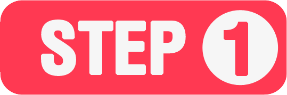 自分の「夏の予定」を書こう。　⇒「～するつもりです」ヒント　be going to + 動詞の原形書く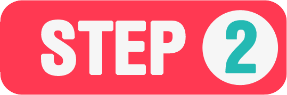 お互いの「予定」についてたずね合い、ビンゴを目指せ。ヒント　Are you going to 動詞の原形 in summer?の形でたずねる。話す・聞く1　相手（　　　　　　　　）さんYes / No夏に英語を勉強するつもりですか。2　相手（　　　　　　　　）さんYes / No夏に海で泳ぐつもりですか。3　相手（　　　　　　　　）さんYes / No夏に買い物にいくつもりですか。4　相手（　　　　　　　　）さんYes / No夏に本を読むつもりですか。5 相手（　　　　　　　　）さんYes / No自分の「予定」を伝えて相手にも質問6　相手（　　　　　　　　）さんYes / No夏に祖父母を訪れるつもりですか。7　相手（　　　　　　　　）さんYes / No夏に彼氏/彼女をつくるつもりですか。8　相手（　　　　　　　　）さんYes / No夏に映画を観るつもりですか。9　相手（　　　　　　　　）さんYes / No夏に旅行をするつもりですか。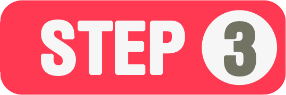 友だちの「夏の予定」を書いてみよう。ヒント　主語がIのときとKenのときではbe動詞が異なるよ。聞く・書く友だちの名前友だちの「夏の予定」Mr Hayashi発表の仕方　Mr Hayashi is going to visit Okinawa in summer. 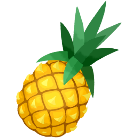 年組番名　前名　前名　前名　前名　前名　前